	ПриложениеОПЕРАТИВНЫЙ ЕЖЕДНЕВНЫЙ ПРОГНОЗвозникновения чрезвычайных ситуаций на территорииРоссийской Федерации на 09 октября 2023 г.ДАЛЬНЕВОСТОЧНЫЙ ФО	Прогноз опасных и неблагоприятных метеорологических условий Метеорологическая обстановкаНа севере Республики Бурятия, Забайкальского края, Амурской области дождь, местами мокрый снег. В Республике Саха (Якутия), в Камчатском крае, Магаданской области сильный дождь, мокрый снег. На севере Хабаровского края, Магаданской области ветер с порывами 12-17 м/с, на западе Республики Саха (Якутия), на юге Камчатского края, на Курильских островах сильный ветер с порывами 15-20 м/с, местами до 25 м/с.1.2.Гидрологическая обстановка: В Приморском крае на реках края ситуация стабильная, все реки в берегах. За прошедшие сутки, выпавшие дожди вызвали локальные подъемы уровня воды на реках северных районов края на 0,1-0,5 м. На остальных реках изменений в ходе уровня воды не наблюдалось. Уровни воды ниже отметок выхода воды на пойму преимущественно на 1,0-3,0 м. В ближайшие трое суток, в связи с продвижением поводочной волны, в среднем и нижнем течении рек северных районов ожидается подъем уровня до 30 см. На остальных реках ожидается медленный спад. Выхода рек из берегов, неблагоприятных и опасных гидрологических явлений не прогнозируется. В Республике Бурятия на реках наблюдались преимущественно спад уровней воды. В Забайкальском крае на реках края преобладает спад уровней воды. На р. Иля у с. Иля появились забереги.В Амурской области подъемы уровней воды на 28 см/сутки наблюдаются на р. Архара. На остальных реках существенных изменений в водном режиме нет. В ЕАО на реках отмечаются незначительные колебания уровней воды.В Хабаровском крае на Нижнем Амуре преобладает спад уровня воды. Пойма затоплена на 0,5 м у с. Богородское, на 0,1 м – у г. Николаевск-на-Амуре. Подъемы уровней воды на 25-36 см/сутки наблюдаются на реках Хор, Матай, Катэн, Лев, Подхоренок, Сукпай. На остальных реках существенных изменений в водном режиме нет. Затоплена пойма на отдельных участках рек Тунгуска, Кур, Амгунь на глубину 0,2-0,3 м. В Сахалинской области на реках северных и центральных районов о. Сахалин наблюдались колебания уровней воды в пределах 33 см, на реках южных районов - подъемы до 230 см. На р. Комиссаровке у с. Чапаево и р. Сусуя в районе Южно-Сахалинска вода вышла на пойму.В предстоящие трое суток (7-9 октября) на реках северных и центральных районов ожидаются колебания уровней воды в пределах 30 см с преобладанием спадов. В предстоящие сутки на реках южных районов острова продолжатся подъемы уровней воды на 0,5-1,5 м, выходы воды на пойму, затопление хозяйственных объектов, ожидается достижение опасных отметок на р. Сусуя у г. Южно-Сахалинск и подтопление отдельных населенных пунктов и нижней части города, 8-9 октября ожидаются спады уровней воды на 1-2 м, постепенное освобождение поймы от воды.В Камчатском крае подъемы уровней дождевого паводка до 15 см/сутки наблюдаются в среднем течении р. Камчатка, на остальных реках края отмечается понижение уровней воды. В последующие трое суток на реках будет наблюдаться спокойная гидрологическая обстановка, в основном, спад уровней воды. Возможны локальные подъемы уровней воды до 10 см/сутки на отдельных реках края. Опасных гидрологических явлений не прогнозируется.В Республике Саха (Якутия) на реках наблюдается понижение уровня воды  различной интенсивности. В ближайшие сутки-трое на основных реках сохранится преобладающая тенденция спада уровня воды.На реках северо-запада (Анабар, Оленек и Малая Куонапка) отмечаются забереги и шугоход.Сегодня, на 7 семь суток позже нормы, в верхнем течении р. Марха (левый приток р. Вилюй) у гидропоста Шелагонцы Оленекского района наблюдается начало устойчивого ледообразования, отмечается шугоход.Появление ледовых явлений также отмечается в бассейне р. Яна. На участке Верхоянск – Сайды в пределах Верхоянского района отмечается появления сало, что на 5 суток позже средних многолетних дат. На участке Усть-Куйга – Нижнеянск в пределах Усть-Янского района преимущественно наблюдается шугоход.На всем протяжении рек Сартанг и Дулгалаах, а также в нижнем течении рек Бытантай и Адыча наблюдается забереги и сало.На участке р. Индигирка Хону – Белая Гора ожидается устойчивое ледообразование 8 – 12 октября, что на 6-8 дней позже нормы.В Магаданской области на реках преобладает спад уровня воды. Появились первые ледовые явления в виде заберег на реках реке Оротукан.В Чукотском АО на реках преобладает спад уровней воды.Японское море, Татарский пролив высота волн 1-2м (4 балла).Охотское море высота волн 1-2м (4 балла).Берингово море высота волн 2-3,5м (5 баллов).2. Прогноз ЧСПриродные и природно-техногенные ЧСПрогнозируется вероятность возникновения ЧС (происшествий), связанных с повреждением (обрывом) ЛЭП и линий связи, обрушением слабо укрепленных конструкций, падением деревьев на западе Республики Саха (Якутия),  на севере Хабаровского края, на юге Камчатского края, в Магаданской области, на Курильских островах (Источник ЧС – сильный порывистый ветер).Прогнозируется вероятность возникновения ЧС (происшествий) в акватории Берингова моря, связанных с авариями и повреждениями на судах при нарушении правил судоходства в условиях осложненной синоптической обстановки. Возможны повреждения судов у причалов, береговых сооружений (Источник ЧС – волнение моря до 5 баллов).Существует риск возникновения ЧС (происшествий), связанных с подтоплением пониженных участков местности, низководных мостов, подмывом автомобильных и ж/д дорог на территории Сахалинской области (Источник ЧС – осадки на фоне высокой водности, высокие уровни воды, неисправность и замусоривание коллекторно-дренажных систем, кратковременные подъемы на малых реках).Сохраняется риск возникновения происшествий, связанных с затруднениями судоходства, в результате низких уровней воды на отдельных участках рек республик Бурятия, Саха (Якутия), Забайкальского края.На территории горных районов республик Бурятия, Саха (Якутия), Забайкальского, Хабаровского, Камчатского, Приморского краёв, Амурской, Сахалинской областей, Еврейской АО существует вероятность возникновения ЧС (происшествий), вызванных перекрытием автомобильных и железных дорог, нарушением работы транспорта, повреждением опор ЛЭП, повреждением зданий и сооружений, нарушением работы систем жизнеобеспечения населения (Источник ЧС – высокий уровень предшествующего увлажнения, оползни, сели, обвалы, антропогенная деятельность).Сохраняется вероятность возникновения единичных очагов ландшафтных пожаров, а также ухудшения лесопожарной обстановки на природных территориях отдельных районов Республики Бурятия, Забайкальского, Хабаровского, Приморского краев, Амурской области, Еврейской АО.2.2. Техногенные ЧС	Существует вероятность возникновения ЧС (происшествий), связанных с авариями в работе систем коммунального жизнеобеспечения, а также риск возникновения техногенных пожаров (в т. ч. взрывов бытового газа) на территории округа (Источник ЧС – износ оборудования, нарушение и несоблюдение производственно-технологических норм и правил эксплуатации газового оборудования).СИБИРСКИЙ ФОПрогноз опасных и неблагоприятных метеорологических условий Метеорологическая обстановкаВ Туруханском, Эвенкийском МР снег, мокрый снег. На Таймыре сильный снег, метель. На всей территории округа, кроме Иркутской области сильный ветер с порывами 15-20 м/с, в Туруханском, Эвенкийском МР, на Таймыре 20-25 м/с. 1.2.Гидрологическая обстановка: Сохраняется уровень воды ниже опасно низкой отметки на р. Обь (Новосибирской области), р. Нижняя Тунгуска, Подкаменная Тунгуска, Енисей, Тасеева (Красноярский край).На других водных объектах округа опасных и неблагоприятных гидрологических явлений не отмечается.Прогноз ЧСПриродные и природно-техногенные ЧСПрогнозируется вероятность возникновения ЧС (происшествий), связанных с повреждением (обрывом) ЛЭП и линий связи, обрушением слабо укрепленных конструкций, падением деревьев на всей территории округа, кроме Иркутской области (Источник ЧС – сильный порывистый ветер).Существует вероятность ЧС (происшествий), связанных с затруднением в движении автотранспорта, перекрытием трасс для движения и увеличением количества ДТП на автодорогах федерального, регионального и местного значения, а также в работе аэропортов и вертолетных площадок на Таймыре (Источник ЧС – сильный снег, метель).Сохраняется риск возникновения происшествий, связанных с затруднениями судоходства в результате низких уровней воды на отдельных участках рек Красноярского края, Новосибирской области.На территории горных районов республик Алтай, Тыва, Хакасия, Красноярского края, Иркутской, Кемеровской областей существует вероятность возникновения ЧС (происшествий), вызванных перекрытием автомобильных и железных дорог, нарушением работы транспорта, повреждением опор ЛЭП, повреждением зданий и сооружений, нарушением работы систем жизнеобеспечения населения (Источник ЧС – высокий уровень предшествующего увлажнения, оползни, сели, обвалы, антропогенная деятельность).Сохраняется вероятность возникновения единичных очагов ландшафтных пожаров, а также ухудшения лесопожарной обстановки на природных территориях отдельных районов республик Тыва, Хакасия, Алтай, Алтайского края, Кемеровской, Омской, Новосибирской, Томской, Иркутской областей.2.2. Техногенные ЧС Существует вероятность возникновения ЧС (происшествий), связанных с авариями в работе систем коммунального жизнеобеспечения, а также риск возникновения техногенных пожаров (в т. ч. взрывов бытового газа) на территории округа (Источник ЧС – износ оборудования, нарушение и несоблюдение производственно-технологических норм и правил эксплуатации газового оборудования).УРАЛЬСКИЙ ФО1. Прогноз опасных и неблагоприятных метеорологических условийМетеорологическая обстановкаНа всей территории округа местами дождь, местами мокрый снег. В Курганской, Челябинской областях, в Ханты-Мансийском АО, Ямало-Ненецком АО сильный дождь, местами мокрый снег. На всей территории округа сильный ветер с порывами 15-20 м/с.1.2.Гидрологическая обстановкаНа р. Таз (Ямало-Ненецкий АО) местами затоплена пойма.На других водных объектах округа опасных и неблагоприятных гидрологических явлений не отмечается.2. Прогноз ЧС2.1. Природные и природно-техногенные ЧС  Прогнозируется вероятность возникновения ЧС (происшествий), связанных с повреждением (обрывом) ЛЭП и линий связи, обрушением слабо укрепленных конструкций, падением деревьев на территории округа (Источник ЧС – сильный порывистый ветер).Сохраняется риск возникновения происшествий, связанных с затруднениями судоходства, в результате низких уровней воды на отдельных участках рек Ямало-Ненецкого, Ханты-Мансийского АО.На территории Челябинской области существует вероятность возникновения ЧС (происшествий), связанных с перекрытием автомобильных и железных дорог, нарушением работы транспорта, повреждением опор ЛЭП, повреждением зданий и сооружений, нарушением работы систем жизнеобеспечения населения (Источник ЧС – высокий уровень предшествующего увлажнения, оползни, сели, обвалы, антропогенная деятельность).Сохраняется вероятность возникновения единичных очагов ландшафтных пожаров, а также ухудшения лесопожарной обстановки на природных территориях южных районов Челябинской, Курганской областей.2.2. Техногенные ЧССуществует вероятность возникновения ЧС (происшествий), связанных с авариями в работе систем коммунального жизнеобеспечения, а также риск возникновения техногенных пожаров (в т. ч. взрывов бытового газа) на территории округа (Источник ЧС – износ оборудования, нарушение и несоблюдение производственно-технологических норм и правил эксплуатации газового оборудования).ПРИВОЛЖСКИЙ ФО1. Прогноз опасных и неблагоприятных метеорологических условийМетеорологическая обстановкаНа всей территории округа местами дождь, на севере мокрый снег. В Республике Башкортостан, в Оренбургской области сильный дождь. На всей территории округа ветер с порывами до 15 м/с, в Оренбургской очень сильный ветер с порывами 25-27 м/с.1.2.Гидрологическая обстановкаСохраняется уровень воды ниже опасно низкой отметки на р. Белая, Уфа (Республика Башкортостан), на р. Вятка (Кировская область).На других водных объектах округа опасных и неблагоприятных гидрологических явлений не отмечается.2. Прогноз ЧС2.1. Природные и природно-техногенные ЧСПрогнозируется вероятность возникновения ЧС (происшествий), связанных с повреждением (обрывом) ЛЭП и линий связи, обрушением слабо укрепленных конструкций, падением деревьев на территории округа (Источник ЧС – порывистый ветер,  очень сильный ветер).Сохраняется риск возникновения происшествий, связанных с затруднениями судоходства, в результате низких уровней воды на отдельных участках рек Республики Башкортостан, Кировской области.2.2 Техногенные ЧС Существует вероятность возникновения ЧС (происшествий), связанных с авариями в работе систем коммунального жизнеобеспечения, а также риск возникновения техногенных пожаров (в т. ч. взрывов бытового газа) на территории округа (Источник ЧС – износ оборудования, нарушение и несоблюдение производственно-технологических норм и правил эксплуатации газового оборудования).ЮЖНЫЙ ФОПрогноз опасных и неблагоприятных метеорологических условийМетеорологическая обстановка     В республиках Калмыкия, Крым, Адыгея, Краснодарском крае, Ростовской области, севере Астраханской области сильный дождь, ливневой дождь, местами гроза. На всей территории округа ветер с порывами до 15 м/с и при грозе 15-20 м/с, в Краснодарском крае в г.Сочи очень сильный ветер 20-25 м/с. Над Чёрным морем в районе Магри-Весёлое (МО г. Сочи),  Джубга-Магри (Туапсинский район) имеется опасность формирования смерчей. 	 1.2. Гидрологическая обстановка	В дельте р. Волги у н.п. Зеленга (Астраханская область) уровень воды сохранится низким - в пределах неблагоприятной отметки.На других водных объектах округа опасных и неблагоприятных гидрологических явлений не отмечается.Черное море высота волн 0.5-1м (3 балла).Азовское море и Керченский пролив высота волн 0.5-1м (3 балла).2. Прогноз ЧС2.1. Природные и природно-техногенные ЧСПрогнозируется вероятность возникновения ЧС (происшествий), связанных с повреждением (обрывом) ЛЭП и линий связи, обрушением слабо укрепленных конструкций, падением деревьев на территории округа (Источник ЧС – сильный ветер, очень сильный ветер).Существует вероятность поражения объектов электроэнергетики (трансформаторных подстанций, электрических систем и др.), хранилищ ГСМ, а также других объектов, не оборудованных молниезащитой (громоотводом), разрядами атмосферного электричества (молниями) на территории республик Калмыкия, Адыгея, Краснодарского края, Ростовской области, севера Астраханской области (Источник ЧС – гроза).Прогнозируется вероятность возникновения ЧС (происшествий) не выше межмуниципального уровня и происшествий, связанных с повреждением причальных сооружений, морских судов; маломореходных судов и возможной гибелью людей, находящихся на них (Источник – формирование смерчей).Существует риск возникновения ЧС (происшествий), связанных с подтоплением пониженных участков местности, низководных мостов, подмывом автомобильных и ж/д дорог на территории Республики Крым, Краснодарского края (Источник ЧС – осадки на фоне высокой водности, высокие уровни воды, неисправность и замусоривание коллекторно-дренажных систем, кратковременные подъемы на малых реках).На территории горных районов Республики Крым, г. Севастополь, Краснодарского края существует вероятность возникновения ЧС (происшествий), связанных с перекрытием автомобильных и железных дорог, нарушением работы транспорта, повреждением опор ЛЭП, повреждением зданий и сооружений, нарушением работы систем жизнеобеспечения (Источник ЧС – оползни, обвалы, сели, провалы грунта, антропогенная деятельность).Сохраняется вероятность возникновения единичных очагов ландшафтных пожаров, а также ухудшения лесопожарной обстановки на природных территориях отдельных районов Республики Калмыкия, Астраханской области.2.2. Техногенные ЧС 	Существует вероятность возникновения ЧС (происшествий), связанных с авариями в работе систем коммунального жизнеобеспечения, а также риск возникновения техногенных пожаров (в т. ч. взрывов бытового газа) на территории округа (Источник ЧС – износ оборудования, нарушение и несоблюдение производственно-технологических норм и правил эксплуатации газового оборудования). ДОНЕЦКАЯ НАРОДНАЯ РЕСПУБЛИКА1. Прогноз опасных и неблагоприятных метеорологических условийНа территории Республики ночью и утром местами туман.2. Прогноз ЧС2.1. Природные и природно-техногенные ЧС Существует вероятность возникновения ЧС (происшествий), связанных с затруднением в движении транспорта, перекрытием трассы для движения и увеличением количества ДТП на автодорогах федерального, регионального, местного значения, в работе вертолетных площадок на территории Республики (Источник ЧС – туман).2.2. Техногенные ЧССуществует вероятность возникновения ЧС (происшествий), связанных с авариями в работе систем коммунального жизнеобеспечения, а также риск возникновения техногенных пожаров (в т. ч. взрывов бытового газа) на территории Республики (Источник ЧС – износ оборудования, нарушение и несоблюдение производственно-технологических норм и правил эксплуатации газового оборудования).ЛУГАНСКАЯ НАРОДНАЯ РЕСПУБЛИКА1. Прогноз опасных и неблагоприятных метеорологических условийНа территории Республики ночью и утром местами туман. 2. Прогноз ЧС2.1. Природные и природно-техногенные ЧС Существует вероятность возникновения ЧС (происшествий), связанных с затруднением в движении транспорта, перекрытием трассы для движения и увеличением количества ДТП на автодорогах федерального, регионального, местного значения, в работе вертолетных площадок на территории Республики (Источник ЧС – туман).2.2. Техногенные ЧССуществует вероятность возникновения ЧС (происшествий), связанных с авариями в работе систем коммунального жизнеобеспечения, а также риск возникновения техногенных пожаров (в т. ч. взрывов бытового газа) на территории Республики (Источник ЧС – износ оборудования, нарушение и несоблюдение производственно-технологических норм и правил эксплуатации газового оборудования).ЗАПОРОЖСКАЯ ОБЛАСТЬ1. Прогноз опасных и неблагоприятных метеорологических условийНа территории области ночью и утром местами туман. 2. Прогноз ЧС2.1. Природные и природно-техногенные ЧС Существует вероятность возникновения ЧС (происшествий), связанных с затруднением в движении транспорта, перекрытием трассы для движения и увеличением количества ДТП на автодорогах федерального, регионального, местного значения, в работе вертолетных площадок на территории области (Источник ЧС – туман).2.2. Техногенные ЧССуществует вероятность возникновения ЧС (происшествий), связанных с авариями в работе систем коммунального жизнеобеспечения, а также риск возникновения техногенных пожаров (в т. ч. взрывов бытового газа) на территории области (Источник ЧС – износ оборудования, нарушение и несоблюдение производственно-технологических норм и правил эксплуатации газового оборудования).ХЕРСОНСКАЯ ОБЛАСТЬ1. Прогноз опасных и неблагоприятных метеорологических условийНа территории области ночью и утром местами туман. 2. Прогноз ЧС2.1. Природные и природно-техногенные ЧС Существует вероятность возникновения ЧС (происшествий), связанных с затруднением в движении транспорта, перекрытием трассы для движения и увеличением количества ДТП на автодорогах федерального, регионального, местного значения, в работе вертолетных площадок на территории области (Источник ЧС – туман).2.2. Техногенные ЧСПрогнозируется вероятность возникновения ЧС (происшествий),
связанных с авариями в работе систем коммунального жизнеобеспечения, а также риск возникновения техногенных пожаров (в т. ч. взрывов бытового газа) на территории области (Источник ЧС – износ оборудования, нарушение и несоблюдение производственно-технологических норм и правил эксплуатации газового оборудования).СЕВЕРО-КАВКАЗСКИЙ ФО	1. Прогноз опасных и неблагоприятных метеорологических условий1.1 Метеорологическая обстановкаВ Карачаево-Черкесской, Кабардино-Балкарской республиках, на западе Ставропольского края сильный дождь, ливневой дождь, местами гроза, в горных районах дождь, мокрый снег. Ветер при грозе 15-20 м/с. 1.2.Гидрологическая обстановкаСохраняется уровень воды ниже опасно низкой отметки на р. Самур (Республика Дагестан).На других водных объектах округа опасных и неблагоприятных гидрологических явлений не отмечается.Каспийское море: высота волн 0.5-1м (3 балла).2. Прогноз ЧС2.1. Природные и природно-техногенные ЧСПрогнозируется вероятность возникновения ЧС (происшествий), связанных с повреждением (обрывом) ЛЭП и линий связи, обрушением слабо укрепленных конструкций, падением деревьев на территории Карачаево-Черкесской, Кабардино-Балкарской республик, запада Ставропольского края (Источник ЧС – сильный порывистый ветер).Существует вероятность поражения объектов электроэнергетики (трансформаторных подстанций, электрических систем и др.), хранилищ ГСМ, а также других объектов, не оборудованных молниезащитой (громоотводом), разрядами атмосферного электричества (молниями) на территории Карачаево-Черкесской, Кабардино-Балкарской республик, запада Ставропольского края (Источник ЧС – гроза).На территории горных районов Кабардино-Балкарской, Карачаево-Черкесской республик, Республики Северная Осетия-Алания существует вероятность возникновения ЧС (происшествий), связанных с перекрытием автомобильных и железных дорог, нарушением работы транспорта, повреждением опор ЛЭП, повреждением зданий и сооружений, нарушением работы систем жизнеобеспечения (Источник ЧС – высокий уровень предшествующего увлажнения, оползни, сели, обвалы, антропогенная деятельность).Сохраняется вероятность возникновения единичных очагов ландшафтных пожаров, а также ухудшения лесопожарной обстановки на природных территориях отдельных районов северных районов республик Дагестан, Ингушетия, Северная Осетия-Алания, Чеченской, Кабардино-Балкарской, Карачаево-Черкесской республик, Ставропольского края.2.2. Техногенные ЧС 		Существует вероятность возникновения ЧС (происшествий), связанных с авариями в работе систем коммунального жизнеобеспечения, а также риск возникновения техногенных пожаров (в т. ч. взрывов бытового газа) на территории округа (Источник ЧС – износ оборудования, нарушение и несоблюдение производственно-технологических норм и правил эксплуатации газового оборудования).СЕВЕРО-ЗАПАДНЫЙ ФО1. Прогноз опасных и неблагоприятных метеорологических условийМетеорологическая обстановкаВ Архангельской, Вологодской, Калининградской областях дождь, мокрый снег. На востоке Республики Коми сильный дождь, мокрый снег. На всей территории округа ветер с порывами 12-17 м/с.1.2.Гидрологическая обстановка	Сохраняется уровень воды ниже опасно низкой отметки на р. Вычегда, Печора, Уса (Республика Коми),  р. Волхов (Новгородская область). На других водных объектах округа опасных и неблагоприятных гидрологических явлений не отмечается. Баренцево море высота волн 2-3,5м (5 баллов).Белое море высота волн 1-2м (4 балла).Балтийское море высота волн 1-2м (4 балла).2. Прогноз ЧС2.1. Природные и природно-техногенные ЧСПрогнозируется вероятность возникновения ЧС (происшествий), связанных с повреждением (обрывом) ЛЭП и линий связи, обрушением слабо укрепленных конструкций, падением деревьев на всей территории округа (Источник ЧС –  порывистый ветер).Прогнозируется вероятность возникновения ЧС (происшествий) в акваториях Баренцева моря, связанных с авариями и повреждениями на судах при нарушении правил судоходства в условиях осложненной синоптической обстановки. Возможны повреждения судов у причалов, береговых сооружений (Источник ЧС – волнение моря до 5 баллов).Сохраняется риск возникновения происшествий, связанных с затруднениями судоходства, в результате низких уровней воды на отдельных участках рек Республики Коми, Новгородской области.На территории Мурманской области существует вероятность возникновения ЧС (происшествий), связанных с перекрытием автомобильных и железных дорог, нарушением работы транспорта, повреждением опор ЛЭП, повреждением зданий и сооружений, нарушением работы систем жизнеобеспечения (Источник ЧС – высокий уровень предшествующего увлажнения, оползни, сели, обвалы, антропогенная деятельность).2.2. Техногенные ЧС	Существует вероятность возникновения ЧС (происшествий), связанных с авариями в работе систем коммунального жизнеобеспечения, а также риск возникновения техногенных пожаров (в т. ч. взрывов бытового газа) на территории округа (Источник ЧС – износ оборудования, нарушение и несоблюдение производственно-технологических норм и правил эксплуатации газового оборудования).ЦЕНТРАЛЬНЫЙ ФО1. Прогноз опасных и неблагоприятных метеорологических условийМетеорологическая обстановкаНа всей территории округа дождь, местами мокрый снег. На всей территории округа ветер с порывами 12-17 м/с. 1.2.Гидрологическая обстановкаНа водных объектах округа опасных и неблагоприятных гидрологических явлений не отмечается.2. Прогноз ЧС	2.1. Природные и природно-техногенные ЧСПрогнозируется вероятность возникновения ЧС (происшествий), связанных с повреждением (обрывом) ЛЭП и линий связи, обрушением слабо укрепленных конструкций, падением деревьев на всей территории округа (Источник ЧС –порывистый ветер).2.2. Техногенные ЧССуществует вероятность возникновения ЧС (происшествий), связанных с авариями в работе систем коммунального жизнеобеспечения, а также риск возникновения техногенных пожаров (в т. ч. взрывов бытового газа) на территории округа (Источник ЧС – износ оборудования, нарушение и несоблюдение производственно-технологических норм и правил эксплуатации газового оборудования).г. МОСКВА1. Прогноз опасных и неблагоприятных метеорологических условийОблачно. Осадки (дождь, мокрый снег). Температура ночью в Москве -1...1°, по области -2...3°, днем в Москве 3...5 °, по области 1...6°. Ветер северо-западный 6-11 м/с, местами с порывами до 16 м/с. Ночью и утром местами гололедица.2. Прогноз ЧС2.1. Природные и природно-техногенные ЧСПрогнозируется вероятность возникновения ЧС (происшествий), связанных с повреждением (обрывом) ЛЭП и линий связи, обрушением слабо укрепленных конструкций, падением деревьев на всей территории города (Источник ЧС – порывистый ветер).Существует вероятность возникновения ЧС (происшествий), связанных с затруднением в движении транспорта, перекрытием трассы для движения и увеличением количества ДТП на автодорогах федерального, регионального, местного значения, в работе аэропортов и вертолетных площадок на территории города (Источник ЧС – гололедица).2.2. Техногенные ЧСПрогнозируется вероятность возникновения ЧС (происшествий), связанных с авариями в работе систем коммунального жизнеобеспечения, а также риск возникновения техногенных пожаров (в т. ч. взрывов бытового газа) на территории города (Источник ЧС – износ оборудования, нарушение и несоблюдение производственно-технологических норм и правил эксплуатации газового оборудования).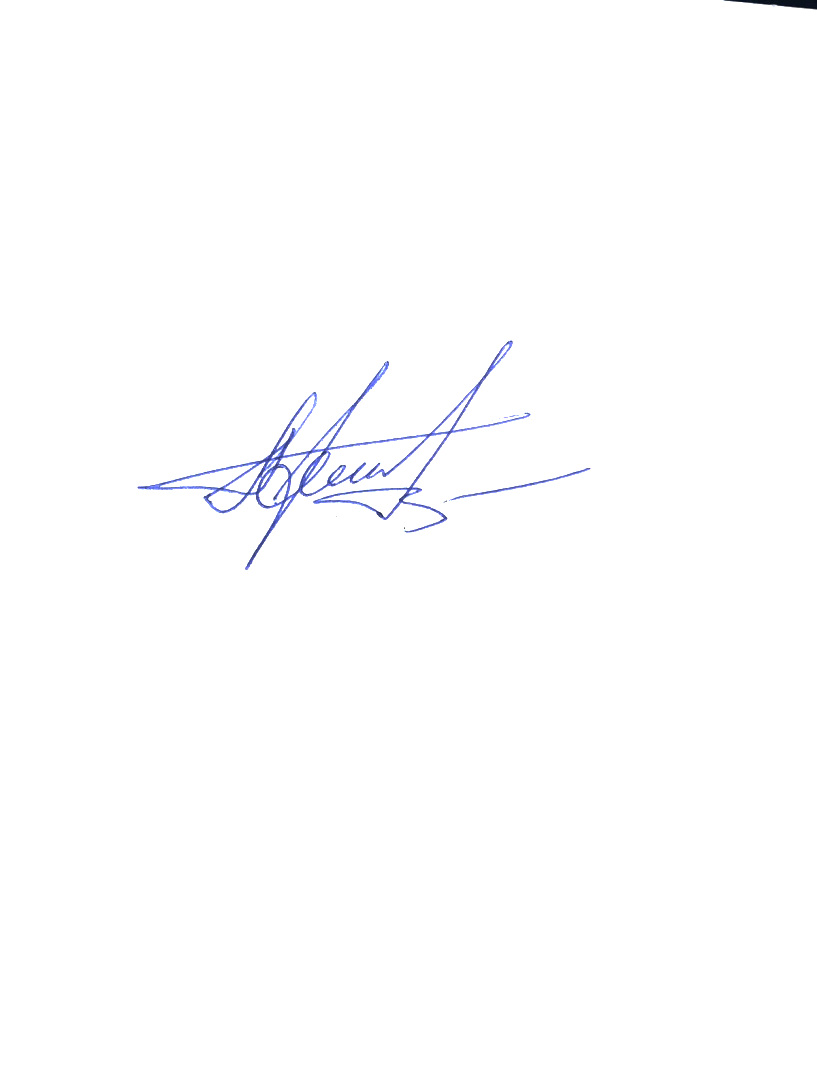 ВрИО начальника 5 НИЦ                                                                          А.Н. Гордиенко08 октября 2023Исп. Влад И.В.8 (495) 983 65 48, доб. 43-46